Важная задача гражданской обороны 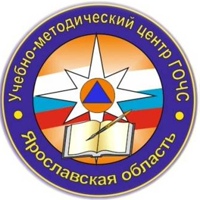 - эвакуация населения.

 Эвакуация является одним из способов защиты населения в период стихийных бедствий, крупных промышленных аварий и катастроф.
Сущность эвакуации заключается в организованном перемещении населения и материальных и культурных ценностей в безопасные районы.

Получив извещение о начале эвакуации, каждый гражданин обязан: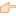 
Собрать все необходимые документы и вещи, паспорт, военный билет, документы об образовании и специальности, трудовую книжку, свидетельства о браке и рождении детей, страховые полисы, деньги, имеющиеся средства индивидуальной защиты, одежду и обувь приспособленные для защиты кожи, необходимые лекарства;

Комплект верхней одежды и обуви по сезону (в летнее время необходимо взять и теплые вещи), постельное белье и туалетные принадлежности;

Запас продуктов на 3-5 суток. Продукты и вещи сложить в чемоданы, рюкзаки, сумки или завернуть в свертки для удобства, переноски и транспортировки, к каждому переносимому предмету прикрепить бирку с указанием фамилии и инициалов, адреса проживания и конечного пункта эвакуации.
На одежде и белье детей дошкольного возраста должна быть сделана вышивка с указанием фамилии, имени, отчества ребенка, года рождения, места постоянного жительства и конечного пункта эвакуации.

Уходя из квартиры, необходимо выключить все осветительные и нагревательные приборы, закрыть краны водопроводной и газовой сети, окна и форточки.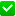 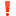  !К установленному сроку прибыть на эвакуационный пункт для регистрации и отправки в загородную зону или безопасный район.
! В пути следования необходимо соблюдать установленный порядок, неукоснительно выполнять распоряжения старшего команды, быстро и грамотно действовать по сигналам оповещения.